ГАУ ЧР ДО «Центр АВАНГАРД»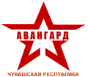 Итоговый протоколреспубликанского фестиваля школьных спортивных клубов 2023-2024 учебного годаДата проведения:	27 апреля-13 мая 2024 года			Главный судья ________Е.В. Солоденов		Главный секретарь ________А.В. Герасимова№ п/пНаименование общеобразовательной организацииБаскетбол 3х3Баскетбол 3х3Спортивный туризмСпортивный туризмЛегкая атлетикаЛегкая атлетикаСумма местИтоговое место№ п/пНаименование общеобразовательной организацииМал.Дев.Дев.Мал. Дев.Мал. Сумма местИтоговое местоМБОУ «Цивильская СОШ № 2» Цивильского МО16,5212113,51МБОУ «Цивильская СОШ № 1» Цивильского МО26,5131417,52МБОУ «Янышская СОШ» Чебоксарского МО444443233МБОУ «Малобикшихская СОШ» Канашского МО6,51329526,54МБОУ «Гимназия № 1» г. Чебоксары10,536613644,55МБОУ «Аликовская СОШ» Аликовского МО13,510,55558476МБОУ «Шемуршинская СОШ» Шемуршинского МО36,517176251,57МБОУ «СОШ № 3» г. Алатырь6,513,578713558МБОУ «Гимназия №1» г. Ядрин10,56,51212812619МБОУ «Траковская СОШ» Красноармейского МО6,513,58712146110МБОУ «СОШ № 16» г. Новочебоксарск10,51713133763,511МАОУ «Порецкая СОШ» Порецкого МО10,510,5111111106412-13МБОУ «Янтиковская СОШ» Янтиковского МО13,510,591010116412-13МБОУ «СОШ № 2» г. Чебоксары6,56,510917176614МБОУ «Гимназия № 46» г. Чебоксары172171717178715МБОУ «СОШ им. Ушинского» г. Мариинский Посад171717171499116